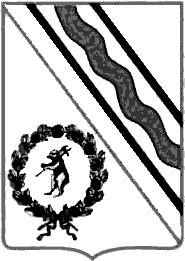 Администрация Тутаевского муниципального районаПОСТАНОВЛЕНИЕот 07.11.2023 № 803а-пг. ТутаевО внесении изменений в Порядок предоставления субсидии частнымобщеобразовательным организациям, осуществляющим образовательную деятельность по имеющим государственную аккредитацию основным общеобразовательным программам, на возмещение затрат, связанных с предоставлениемгражданам начального общего, основного общегои среднего общего образования», утвержденныйпостановлением АТМР от  27.01.2022 № 53-пВ соответствии с Федеральными законами от 06.10.2003 № 131-ФЗ «Об общих принципах организации местного самоуправления в Российской Федерации», от 12.01.1996 № 7-ФЗ «О некоммерческих организациях», статьей 78.1 Бюджетного кодекса Российской Федерации, Постановлением Правительства РФ от 18.09.2020 № 1492 «Об общих требованиях к нормативным правовым актам, муниципальным правовым актам, регулирующим предоставление субсидий, в том числе грантов в форме субсидий, юридическим лицам, индивидуальным предпринимателям, а также физическим лицам - производителям товаров, работ, услуг, и о признании утратившими силу некоторых актов Правительства Российской Федерации и отдельных положений некоторых актов Правительства Российской Федерации», на основании протеста Тутаевской межрайонной прокуратуры от  31.10.2023 № 3-2-2023 Администрация Тутаевского муниципального района ПОСТАНОВЛЯЕТ:         1. Внести в Порядок предоставления субсидии частным общеобразовательным организациям, осуществляющим образовательную деятельность по имеющим государственную аккредитацию основным общеобразовательным программам, на возмещение затрат связанных с предоставлением гражданам начального общего, основного общего и среднего общего образования, утвержденный постановлением Администрации Тутаевского муниципального района от 27.01.2022 № 53-п следующие изменения:           1.1. В пункте 1.1. Раздела 1 и далее по тексту слова «Департамента образования» в соответствующем падеже заменить словами «Управления образования и спорта» в соответствующем падеже.           1.2. Пункт 2.2 Раздела 2 Порядка изложить в следующей редакции:           «2.2. Отбор получателей субсидии производится ежегодно в форме запроса предложений на основании предложений (заявок), направленных участниками отбора в Управление образования и спорта Администрации Тутаевского муниципального района на участие в отборе по предоставлению субсидии до 1 июня текущего финансового года с предоставлением следующих документов:           - справка из Фонда социального страхования Российской Федерации об отсутствии просроченной задолженности по уплате страховых взносов;           -   копия Устава организации, заверенная руководителем;           - согласие на публикацию (размещение) в информационно-телекоммуникационной сети "Интернет" информации об организации, о подаваемом организацией заявлении, иной информации об Организации, связанной с соответствующим отбором.».           1.4. Раздел 2 Порядка дополнить пунктами 2.13, 2.14 следующего содержания:           «2.13. При предоставлении субсидии, обязательным условием ее предоставления является согласие получателя субсидии на осуществление проверки главным распорядителем бюджетных средств соблюдения им условий и порядка предоставления субсидии, в том числе в части достижения результатов предоставления субсидии, а также проверки органами муниципального финансового контроля в соответствии со статьями 2681 и 2692 Бюджетного кодекса Российской Федерации.           2.14. Результатом предоставления субсидии является обеспечение получателем субсидии получения начального общего, основного общего и среднего общего образования для 100% учащихся на конец учебного года.».           1.5. В приложении 1 к Порядку слова «Департамент образования» заменить словами «Управление образования и спорта».           1.6. В приложении 5 к Порядку:           1.6.1. В наименовании слова «Департамента образования» заменить словами «Управления образования и спорта».           1.6.2. В пункте 1.1 раздела 1 слова «Департамента образования» заменить словами «Управления образования и спорта», слова «Департамент образования Администрации Тутаевского муниципального района (далее – Департамент образования)» заменить словами «Управление образования и спорта Администрации Тутаевского муниципального района (далее – Управление образования)».            1.6.3. В пункте 1.3 раздела 1 и далее по тексту слова «директор Департамента образования» в соответствующем падеже заменить словами «начальник управления и спорта» в соответствующем падеже, слова «заместитель директора Департамента по финансово-экономическим вопросам, ведущий специалист – юрисконсульт Департамента  образования» заменить словами «заместитель начальника управления образования и спорта, главный специалист юридического отдела административно-правового управления».            1.6.4. В пункте 1.4 раздела 1 слова «Департамента образования» заменить словами «Управления образования и спорта».   2. Контроль за исполнением настоящего постановления возложить на заместителя Главы Администрации Тутаевского муниципального района по социальным вопросам Иванову О.Н.   3. Настоящее постановление вступает в силу после его официального опубликования.Глава Тутаевскогомуниципального района                                                                       О.В. Низова